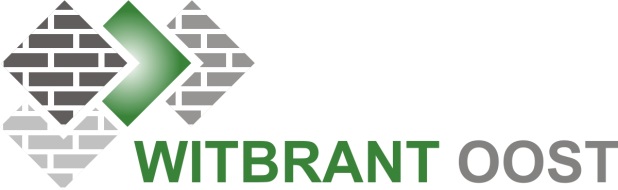 Belangenvereniging   Witbrant-oostAanpassing(en)  aantal m2  schilderwerk aan uw woning.Berekening:
(aantal) m2  x 13 (euro)  : 8 (jaar)Dit formulier s.v.p. doormailen of op onderstaand adres in de brievenbus deponeren.Schilderfonds coördinator:   	Harrie Vermeer    Ankeveenstraat 15     5036 CB     Tilburg     
webmaster@witbrantoost.nl					06-51797273Het bedrag van dertien euro (€ 13,-) per m2  is vastgesteld in de Algemene Ledenvergadering op 9 April  2014 en wordt jaarlijks geïndexeerd.Naam:Adres:Type woningTelf.: - EmailOudNieuwAantal m2Aantal m2Verplicht schilderwerk  (zichtkant van uw woning)Aantal m2Aantal m2Patia / BinnentuinEventuele opmerkingen: